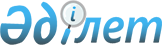 Еуразиялық экономикалық одақ Сотының Төрағасын және оның орынбасарын бекіту туралыЖоғары Еуразиялық экономикалық Кеңестің 2020 жылғы 11 желтоқсандағы № 26 шешімі
      ЗҚАИ-ның ескертпесі!
      01.01.2021 ж. бастап қолданысқа енгізіледі
      Еуразиялық экономикалық одақ Соты Статутының (2014 жылғы 29 мамырдағы Еуразиялық экономикалық одақ туралы шартқа № 2 қосымша) 15-тармағына сәйкес Жоғары Еуразиялық экономикалық кеңес шешті:
      1. Мына адамдар:
      Еуразиялық экономикалық одақ Сотының судьясы Эрна Владимировна Айриян Еуразиялық экономикалық одақ Сотының Төрағасы болып бекітілсін; 
      Еуразиялық экономикалық одақ Сотының судьясы Константин Владимрович Чайка Еуразиялық экономикалық одақ Соты Төрағасының орынбасары болып бекітілсін. 
      2. Осы Шешім 2021 жылғы 1 қаңтардан бастап күшіне енеді.
                    Жоғары Еуразиялық экономикалық кеңес мүшелері:


              Армения                  Беларусь                Қазақстан                Қырғыз                    Ресей

      Республикасынан   Республикасынан   Республикасынан   Республикасынан   Федерациясынан




					© 2012. Қазақстан Республикасы Әділет министрлігінің «Қазақстан Республикасының Заңнама және құқықтық ақпарат институты» ШЖҚ РМК
				